1ª ATIVIDADE: ENCONTRE O PAR MATERIAIS UTILIZADOS: MEIAS.PRIMEIRO SEPARAR AS MEIAS COLOCANDO UMA MEIA NO CHÃO E OUTRA MISTURADA COM AS DEMAIS QUE SOBRARAM. APÓS PEDIR PARA QUE A CRIANÇA ENCONTRE O PAR. 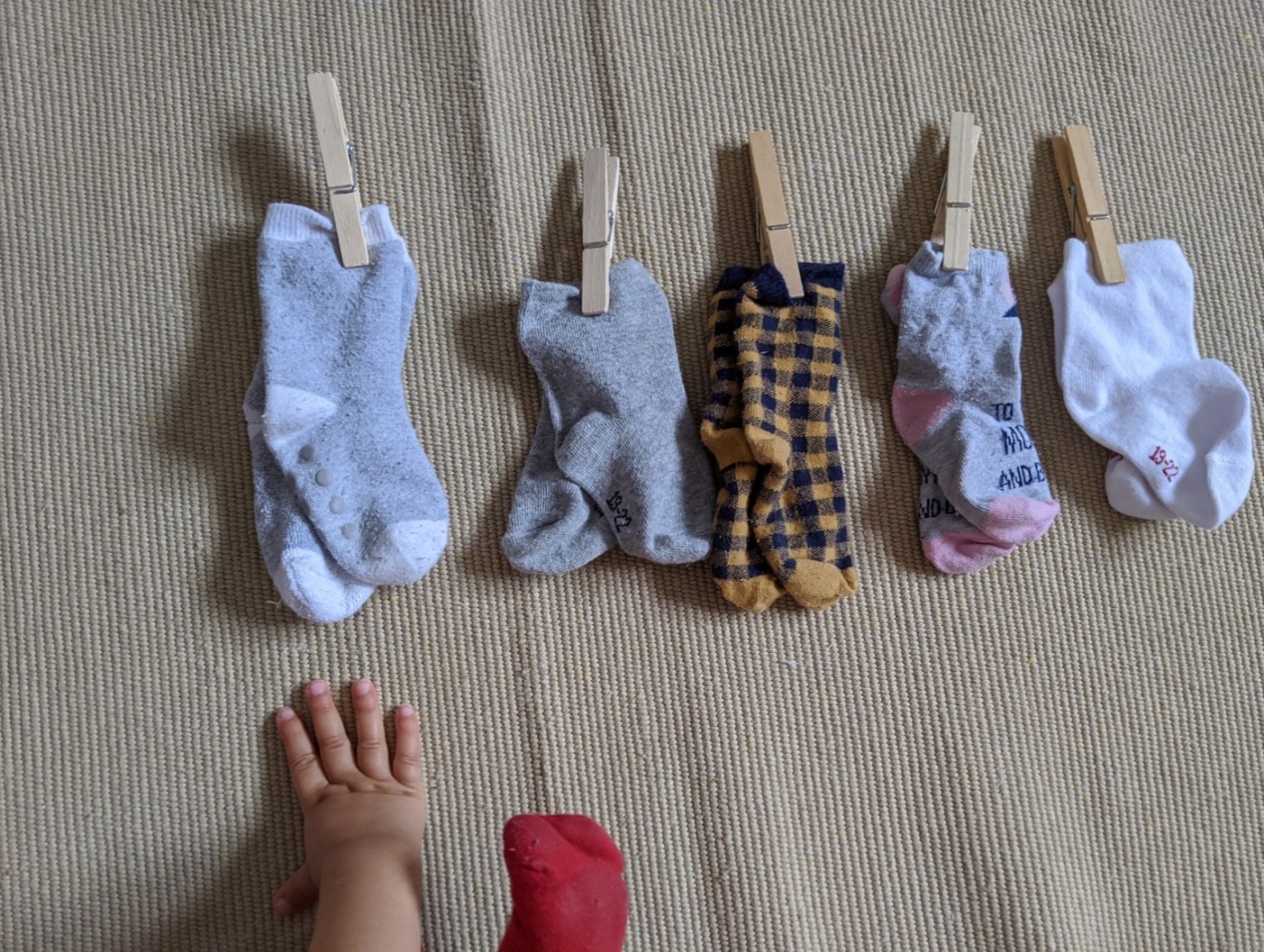 OBSERVAR E EXPLORAR COM A CRIANÇA:É MACIO?      QUE COR TEM?     VAMOS APRENDER A COLOCAR NO PÉ. 2ª ATIVIDADE: ENCONTRE OS OBJETOS ESCONDIDOS.MATERIAIS UTILIZADOS:PEQUENOS OBJETOS (PEÇAS DE ENCAIXE, BRINQUEDOS, UTENSÍLIOS DA COZINHA...) FARINHA.BACIA.PRIMEIRAMENTE COLOCAR A FARINHA NA BACIA,APÓS ESCONDER OS OBJETOS ESCOLHIDOS  E ENTÃO A CRIANÇA PODE ACHAR. 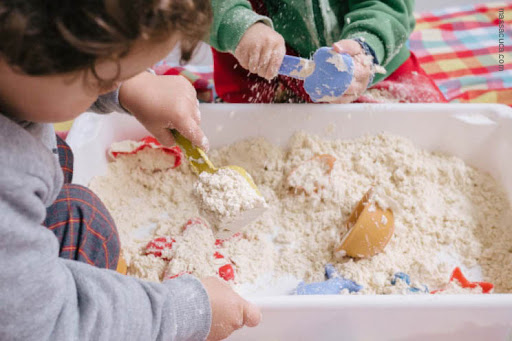 EXPLORAR COM A CRIANÇA.QUE COR É?       O QUE É?      PARA O QUE SERVE ESSE OBJETO?3ª ATIVIDADE: ENCONTRE O OBJETO QUE ENCAIXA MATERIAIS UTILIZADOS:OBJETOS (PEÇAS DE MONTAR, UTENSÍLIOS  DE COZINHA, BRINQUEDOS).PAPEL.LÁPIS.PRIMEIRO ESCOLHER OS OBJETOS, APÓS DESENHAR A FORMA DO OBJETO NA FOLHA. APÓS A CRIANÇA ENCONTRA QUAL PEÇA OU BRINQUEDO VAI EM CADA DESENHO. 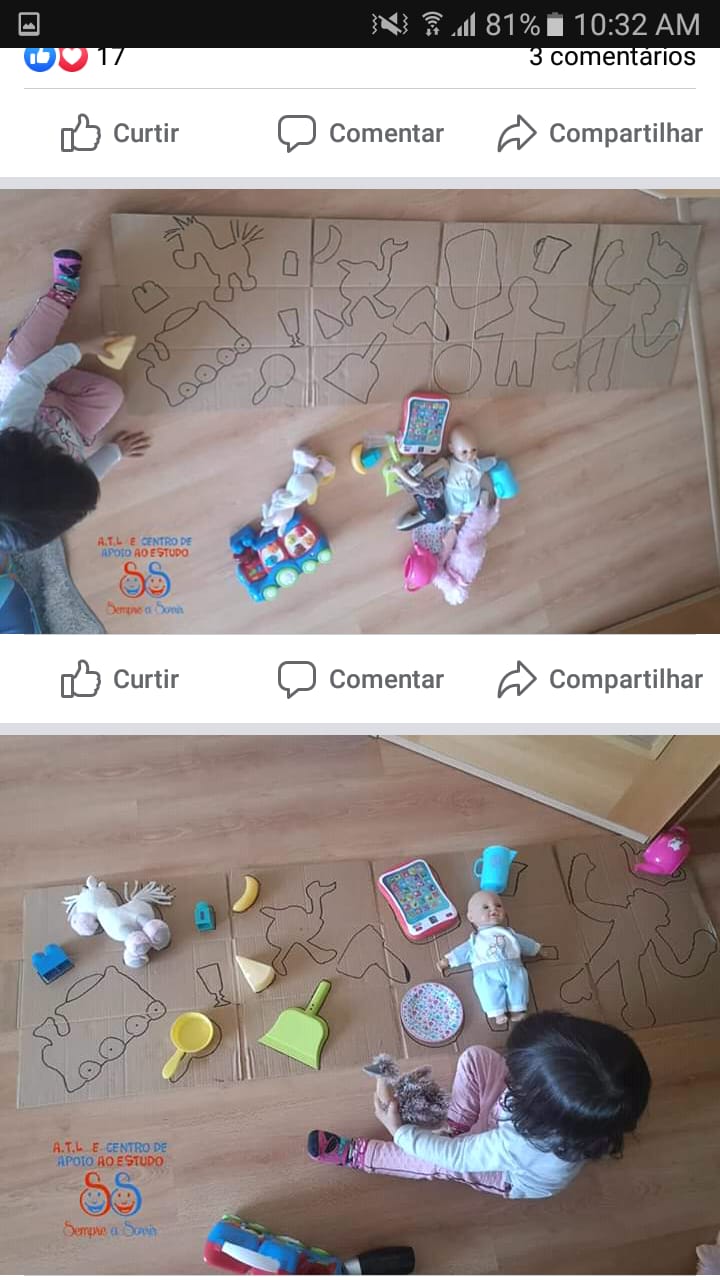 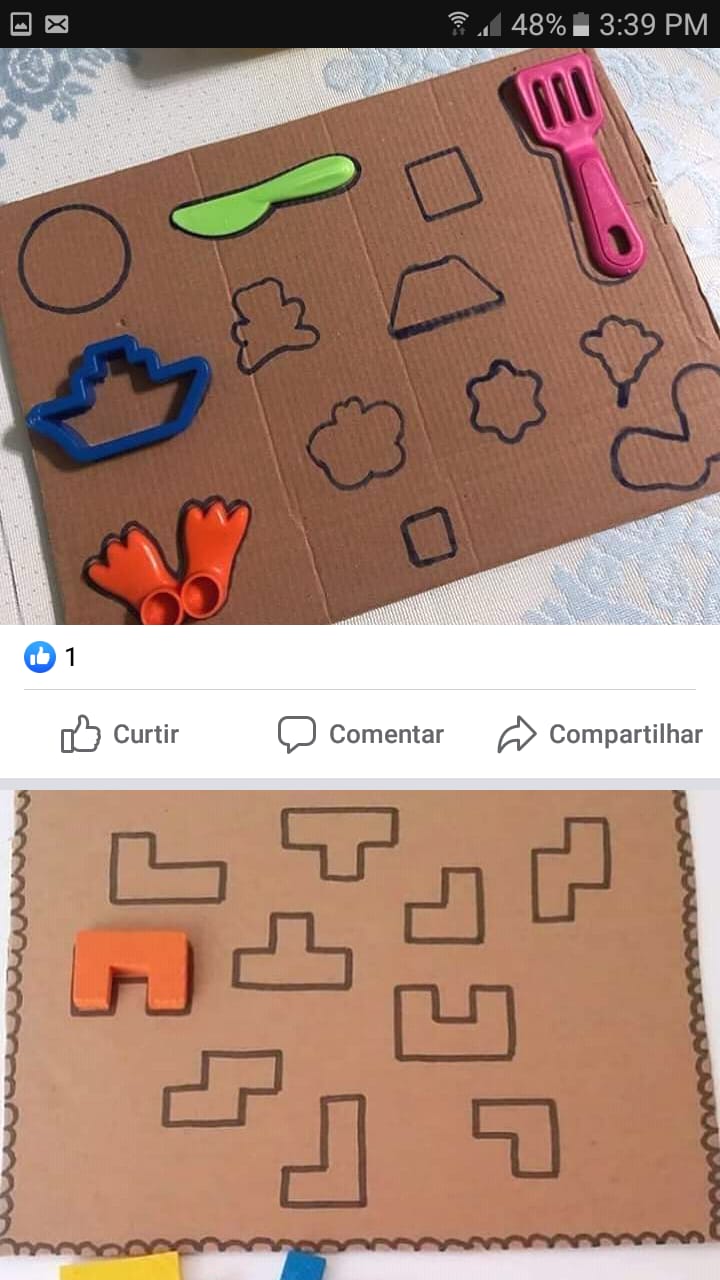 EXPLORAR COM A CRIANÇA.  O NOME DOS OBJETOS FALANDO COM A PRONÚNCIA CORRETA.4ª ATIVIDADE:   VAMOS ASSISTIR https://youtu.be/OULCuZXKHQ0SUGESTÃO: IMITAR SONS DE ANIMAIS QUE APARECEM NAS CANTIGAS,ENCENAR, CANTAR E FALAR SOBRE OS PERSONAGENS.BEIJOS DA PROFESSORA Cátia Tais. 